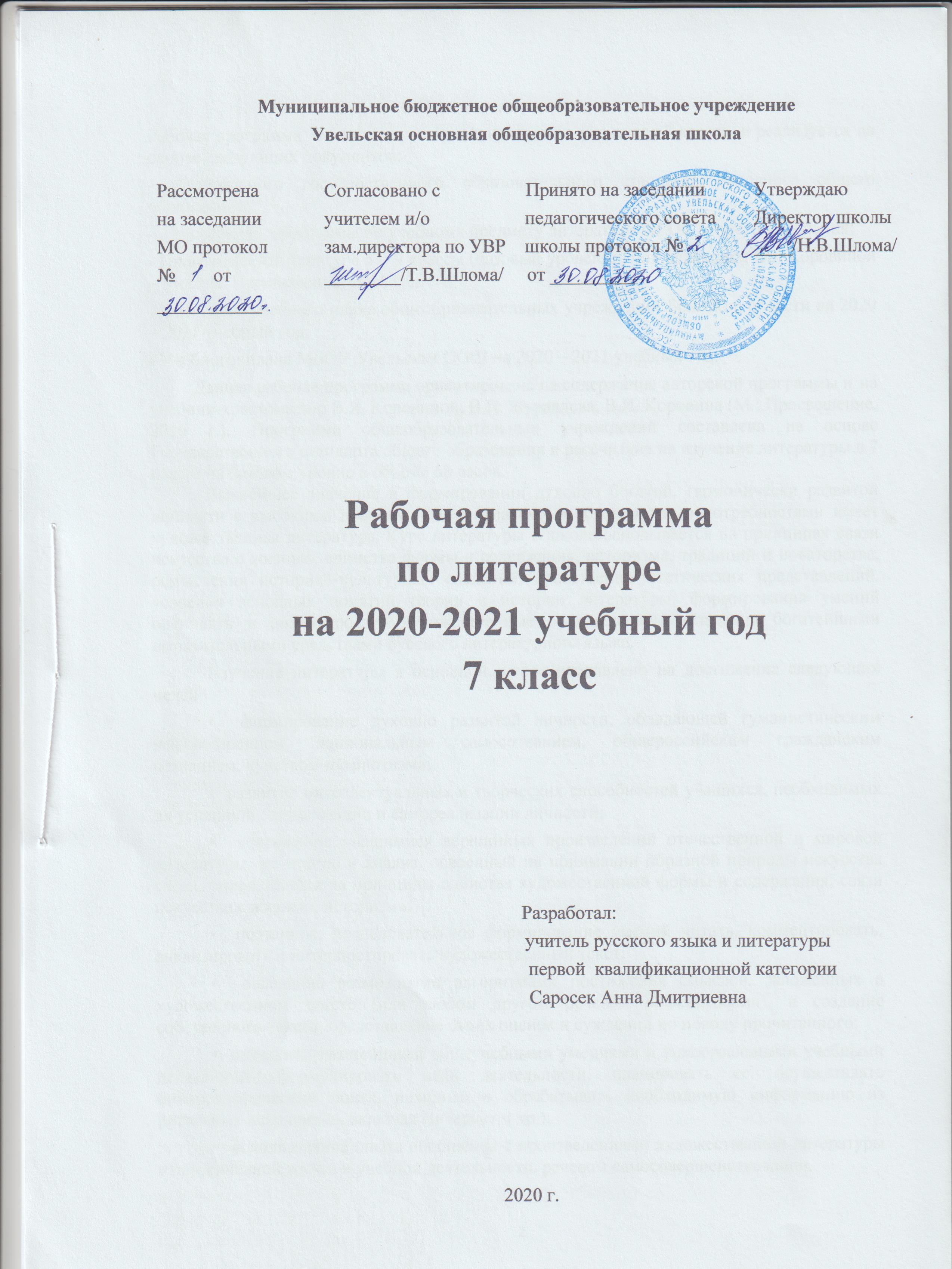 I. Пояснительная запискаРабочая программа  по литературе ориентирована на учащихся 7 класса  и реализуется на основе следующих документов:- Федерального государственного образовательного стандарта основного общего образования;-  Примерной   программы по учебному предмету литература ФГОС второго поколения;- Программы «Литература 5 – 9 классы (базовый уровень)» под редакцией В.Я.Коровиной – Москва: Просвещение, 2016 год. - Базисного учебного плана общеобразовательных учреждений Брянской области на 2020 – 2021 учебный год;- Учебного  плана МБОУ Увельская ООШ на 2020 – 2021 учебный год. Данная рабочая программа ориентирована на содержание авторской программы и на учебник-хрестоматию В.Я. Коровиной, В.П. Журавлева, В.И. Коровина (М.: Просвещение, 2016 г.). Программа общеобразовательных учреждений составлена на основе Государственного стандарта общего образования и рассчитана на изучение литературы в 7 классе на базовом уровне в объеме 68 часов.Важнейшее значение в формировании духовно богатой, гармонически развитой личности с высокими нравственными идеалами и эстетическими потребностями имеет художественная литература. Курс литературы в школе основывается на принципах связи искусства с жизнью, единства формы и содержания, историзма, традиций и новаторства, осмысления историко-культурных сведений, нравственно-эстетических представлений, усвоения основных понятий теории и истории литературы, формирования умений оценивать и анализировать художественные произведения, овладения богатейшими выразительными средствами русского литературного языка.Изучение литературы в основной школе направлено на достижение следующих целей:•  формирование духовно развитой личности, обладающей гуманистическим мировоззрением, национальным самосознанием, общероссийским гражданским сознанием, чувством патриотизма;•  развитие интеллектуальных и творческих способностей учащихся, необходимых ля успешной социализации и самореализации личности;•  постижение учащимися вершинных произведений отечественной и мировой литературы, их чтение и анализ, освоенный на понимании образной природы искусства слова, опирающийся на принципы единства художественной формы и содержания, связи искусства с жизнью, историзма;•  поэтапное, последовательное формирование умений читать, комментировать, анализировать и интерпретировать художественный текст;•  овладение возможными алгоритмами постижения смыслов, заложенных в художественном тексте (или любом другом речевом высказывании), и создание собственного текста, представление своих оценок и суждений по поводу прочитанного;•  овладение важнейшими общеучебными умениями и универсальными учебными действиями (формулировать цели деятельности, планировать ее, осуществлять библиографический поиск, находить и обрабатывать необходимую информацию из различных источников, включая Интернет и др.);•  использование опыта обобщения с произведениями художественной литературы в повседневной жизни и учебной деятельности, речевом самосовершенствовании.Достижение поставленных целей при разработке и реализации образовательным учреждением основной образовательной программы основного общего образования предусматривает решение следующих основных задач:сформировать представление о художественной литературе как искусстве слова и ее месте в культуре страны и народа;•  помочь осознать своеобразие и богатство литературы как искусства;•  помочь освоить теоретические понятия, которые способствуют более глубокому постижению конкретных художественных произведений;•  помочь овладеть знаниями и умениями, которые помогут глубокой и доказательной оценке художественных произведений и их выбору для самостоятельного чтения;•  воспитать культуру чтения, сформировать потребность в чтении;•  научить использовать литературу для повышения речевой культуры;•  совершенствовать устную и письменную речь.В основе реализации основной образовательной программы лежит системно-деятельностный подход, который предполагает:•  воспитание и развитие качеств личности, отвечающих требованиям информационного общества, инновационной экономики, задачам построения российского гражданского общества на основе принципов толерантности, диалога культур и уважения его многонационального, поликультурного и поликонфессионального  состава;•  формирование соответствующей целям общего образования социальной среды развития обучающихся в системе образования, переход к стратегии социального проектирования и конструирования на основе разработки содержания и технологий образования, определяющих пути и способы достижения желаемого уровня (результата) личностного и познавательного развития обучающихся;•  ориентацию на достижение цели и основного результата образования — развитие на основе освоения универсальных учебных действий, познания и освоения мира личности обучающегося, его активной учебно-познавательной деятельности, формирование его готовности к саморазвитию и непрерывному образованию;•  признание решающей роли содержания образования, способов организации образовательной деятельности и учебного сотрудничества в достижении целей личностного и социального развития обучающихся;•  учет индивидуальных возрастных, психологических и физиологических особенностей обучающихся, роли, значения видов деятельности и форм общения при построении образовательного процесса и определении образовательно-воспитательных целей и путей их достижения;•  разнообразие индивидуальных образовательных траекторий и индивидуального развития каждого обучающегося, в том числе одаренных детей, детей-инвалидов и детей с ограниченными возможностями здоровья.Цели изучения литературы могут быть достигнуты при обращении к художественным произведениям, которые давно и всенародно признаны классическими с точки зрения их художественного качества и стали достоянием отечественной и мировой литературы. Следовательно, цель литературного образования в школе состоит и в том, чтобы познакомить учащихся с классическими образцами мировой словесной культуры, обладающими высокими художественными достоинствами, выражающими жизненную правду, общегуманистические идеалы и воспитывающими высокие нравственные чувства у человека читающего.Курс литературы опирается на следующие виды деятельности по освоению содержания художественных произведений и теоретико-литературных понятий:•  осознанное, творческое чтение художественных произведений разных жанров;•  выразительное чтение художественного текста;•  различные виды пересказа (подробный, краткий, выборочный, с элементами комментария, с творческим заданием);•  ответы на вопросы, раскрывающие знание и понимание текста произведения;•  заучивание наизусть стихотворных и прозаических текстов;•  анализ и интерпретация произведения;•  составление планов и написание отзывов о произведениях;•  написание сочинений по литературным произведениям и на основе жизненных впечатлений;•  целенаправленный поиск информации на основе знания ее источников и умения работать с ними;•  индивидуальная и коллективная проектная деятельность.II. Планируемые результаты освоения учебного предмета.Личностные.Ученик научится:– осознавать российскую гражданскую идентичность, свою этническую принадлежность, гуманистические, демократические и традиционные ценности многонационального российского общества; владеть языком, культурой своего народа; проявлять чувства ответственности и долга перед Родиной;– ответственно относиться к учению; проявлять готовность и способности к саморазвитию и самообразованию на основе мотивации к обучению и познанию;– целостному восприятию мира, соответствующему современному уровню развития науки и общественной практики, учитывающему социальное, культурное, языковое, духовное многообразие современного мира;– понимать определяющую роль литературы в развитии интеллектуальных, творческих способностей и моральных качеств личности;– анализировать и характеризовать эмоциональные состояния и чувства окружающих, строить свои взаимоотношения с их учетом; осознанно, уважительно и доброжелательно относиться к другому человеку, его мнению, мировоззрению, культуре, языку, вере, гражданской позиции, к истории, культуре, религии, традициям, языкам, ценностям народов России и народов мира; проявлять готовность и способности вести диалог с другими людьми и достигать в нем взаимопонимания;– владеть социальными нормами, правилами поведения, ролями и формами социальной жизни в группах и сообществах;– проявлять нравственные чувства и нравственное поведение, осознанное и ответственное отношение к собственным поступкам;– проявлять коммуникативную компетентность в общении и сотрудничестве со сверстниками, взрослыми в процессе образовательной, общественно полезной, учебно-исследовательской, творческой деятельности;– проявлять основы экологической культуры на основе признания ценности жизни во всех ее проявлениях и необходимости ответственного, бережного отношения к окружающей среде;– осознавать значение семьи в жизни человека и общества, принимать ценности семейной жизни, уважительное и заботливое отношение к членам семьи;– проявлять эстетическое сознание через освоение художественного наследия народов России и мира, творческой деятельности эстетического характера.Ученик получит возможность научиться: – проявлять готовность и способности к осознанному выбору и построению индивидуальной траектории образования на базе ориентировки в мире профессий и профессиональных предпочтений с учетом устойчивых познавательных интересов;– участвовать в школьном самоуправлении и общественной жизни в пределах возрастных компетенций с учетом региональных, этнокультурных, социальных и экономических особенностей;– осознавать эстетическую ценность русской литературы;– оценивать ситуации с точки зрения правил поведения и этики; проявлять моральное сознание и компетентность в решении моральных проблем на основе личностного выбора.Метапредметные результаты (УУД):Познавательные.Ученик научится: – осуществлять поиск нужного иллюстративного и текстового материала в дополнительных изданиях, рекомендуемых учителем;– осуществлять запись (фиксацию) указанной учителем информации; – применять, знаки, символы, модели, схемы, приведенные в учебной литературе, для решения учебных и познавательных задач;– строить сообщения в устной и письменной форме на лингвистическую тему;– находить в содружестве с одноклассниками разные способы решения учебной задачи;– воспринимать смысл познавательных текстов, выделять информацию из сообщений разных видов (в том числе текстов) в соответствии с учебной задачей;– анализировать изучаемые объекты с выделением существенных и несущественных признаков; – осуществлять синтез как составление целого из частей.Ученик получит возможность научиться: – осуществлять расширенный поиск информации в соответствии с заданиями учителя с использованием ресурсов библиотек, поисковых систем, медиаресурсов;– записывать, фиксировать информацию с помощью инструментов ИКТ;– создавать и преобразовывать модели и схемы по заданиям учителя;– находить самостоятельно разные способы решения учебной задачи;– осуществлять сравнение, сериацию и классификацию изученных объектов по самостоятельно выделенным основаниям (критериям); – строить логическое рассуждение как связь суждений об объекте (явлении).Регулятивные.Ученик научится: – самостоятельно определять цели обучения, ставить и формулировать для себя новые задачи в учебе и познавательной деятельности;– самостоятельно планировать пути достижения целей;– соотносить свои действия с планируемыми результатами, корректировать свои действия в соответствии с изменяющейся ситуацией;– осуществлять контроль; – принимать решения в проблемных ситуациях;– оценивать весомость приводимых доказательств и рассуждений (убедительно, ложно, истинно, существенно, не существенно).Ученик получит возможность научиться: – осознанно выбирать наиболее эффективные способы решения учебных и познавательных задач;– владеть основами саморегуляции;– осуществлять познавательную рефлексию.Коммуникативные.Ученик научится: – организовывать деловое сотрудничество; работать индивидуально и в группе (находить общее решение и разрешать конфликты на основе согласования позиций и учета интересов, формулировать, аргументировать и отстаивать свое мнение);– оформлять диалогическое высказывание в соответствии с требованиями речевого этикета.Ученик получит возможность научиться: – вступать в диалог;– в процессе коммуникации достаточно точно, последовательно и полно передавать партнеру необходимую информацию как ориентир для построения действий5.Предметные.Устное народное творчествоУченик научится: – осознанно воспринимать и понимать фольклорный текст; – различать фольклорные и литературные произведения; обращаться к пословицам, поговоркам, фольклорным образам, традиционным фольклорным приемам в различных ситуациях речевого общения; сопоставлять фольклорную сказку и ее интерпретацию средствами других искусств (иллюстрация, мультипликация, художественный фильм); – выделять нравственную проблематику фольклорных текстов как основу для развития представлений о нравственном идеале своего и русского народов, формирования представлений о русском национальном характере; – видеть необычное в обычном; устанавливать неочевидные связи между предметами, явлениями, действиями.Ученик получит возможность научиться: – сравнивая произведения героического эпоса разных народов, определять черты национального характера; – выбирать произведения устного народного творчества разных народов для самостоятельного чтения, руководствуясь конкретными целевыми установками; – устанавливать связи между фольклорными произведениями разных народов на уровне тематики, проблематики, образов (по принципу сходства и различия). Древнерусская литература. Из русской литературы XVIII в. 
Из русской литературы XIX–XX вв.
Из литературы народов России. Зарубежная литератураУченик научится: – осознанно воспринимать художественное произведение в единстве формы и содержания; адекватно понимать художественный текст и давать его смысловой анализ; – интерпретировать прочитанное; устанавливать поле читательских ассоциаций; отбирать произведения для чтения; – воспринимать художественный текст как произведение искусства, послание автора читателю, современнику и потомку;– определять для себя актуальную и перспективную цели чтения художественной литературы; выбирать произведения для самостоятельного чтения; – выявлять и интерпретировать авторскую позицию, определяя свое к ней отношение, и на этой основе формировать собственные ценностные ориентации;– определять актуальность произведений для читателей разных поколений и вступать в диалог с другими читателями.Ученик получит возможность научиться: – выбирать путь анализа произведения, адекватный жанрово-родовой природе художественного текста; – дифференцировать элементы поэтики художественного текста, видеть их художественную и смысловую функцию;– сопоставлять «чужие» тексты интерпретирующего характера, аргументировано оценивать их;– оценивать интерпретацию художественного текста, созданную средствами других искусств;– вести самостоятельную проектно-исследовательскую деятельность и оформлять ее результаты в разных форматах (работа исследовательского характера, реферат, проект).Ш. Содержание учебного предметаВведение (1 ч.)Изображение человека как важнейшая идейно – нравственная проблема литературы. Взаимосвязь характеров и обстоятельств в художественном произведении.Устное народное творчество (6 ч.)Предания.  Поэтическая автобиография народа.  Исторические события в преданиях. Устный рассказ об исторических событиях. «Воцарение Ивана Грозного», «Сороки-ведьмы», «Пётр и плотник».Былины. Понятие о былине.  Особенности былин. «Вольга и Микула Селянинович». Нравственные идеалы русского народа в образе главного героя. Прославление мирного труда. Киевский цикл былин.Новгородский цикл. «Садко».  (Изучается одна былина по выбору). Для внеклассного чтения.Эпос народов мира   «Калевала» — карело-финский мифологический эпос. Изображение жизни народа, его национальных традиций, обычаев, трудовых будней и праздников. Кузнец Ильмаринен и ведьма Лоухи как представители светлого и тёмного миров карело-финских эпических песен. (Для внеклассного чтения.)    «Песнь о Роланде» (фрагменты). Французский средневековый героический эпос. Историческая основа сюжета песни о Роланде. Обобщённое общечеловеческое и национальное в эпосе народов мира. Роль гиперболы в создании образа героя.     Теория литературы. Предание (развитие представлений). Былина (развитие представлений). Пословицы, поговорки (развитие представлений). Древнерусская литература (2 ч.)«Поучение» Владимира Мономаха (отрывок). Поучение как жанр древнерусской  литературы. Нравственные заветы  Древней Руси. Внимание к личности, гимн любви и верности«Повесть временных лет». Отрывок « О пользе книг». Формирование традиции уважительного отношения к книге«Повесть о  Петре и Февронии Муромских». Высокий моральный облик главной героини. Прославление любви и верности     Теория литературы. Поучение (начальные  представления). Летопись (развитие представлений). Русская литература  XVIII века (2 ч.)М. В. Ломоносов. Стихотворение «Случились вместе два астронома в пиру» Понятие о жанре оды. «Ода на день восшествия на Всероссийский престол ея  Величества государыни Императрицы Елисаветы  Петровны 1747 года» (отрывок). Мысли автора о Родине, русской науке и её творцах. Г. Р. Державин.  «Река времён в своём стремленьи…», «На птичку…», «Признание». Философские размышления о смысле жизни и свободе творчества     Теория литературы.  Ода (начальные  представления). Русская литература  XIX века (27 ч.)А. С. Пушкин. Интерес Пушкина к истории России.  «Медный всадник» (отрывок). Выражение чувства любви к Родине. Прославление деяний Петра I. Образ автора в отрывке из поэмы «Песнь о вещем Олеге» и её летописный источник. Смысл сопоставления Олега и волхва. Художественное воспроизведение быта и нравов Древней Руси. Особенности композиции. Своеобразие  языка      Теория литературы.  Баллада  (развитие представлений).«Станционный смотритель» - произведение из цикла «Повести Белкина». Изображение «маленького человека», его положения в обществе.  Трагическое и гуманистическое в повести.     Теория литературы.  Повесть  (развитие представлений).М. Ю. Лермонтов.  «Песня  про царя Ивана Васильевича,  молодого опричника и удалого купца Калашникова».  Картины быта XVI века   и их роль в понимании характеров и идеи повести. Нравственный поединок Калашникова с Кирибеевичем и Иваном Грозным.  Особенности сюжета и художественной формы поэмы «Когда волнуется желтеющая нива…». Проблема гармонии человека и природы     Теория литературы.  Фольклоризм литературы  (развитие представлений).Н. В. Гоголь. «Тарас Бульба». Историческая и фольклорная основа повести. Нравственный облик Тараса Бульбы  и его товарищей - запорожцев. Прославление боевого товарищества, осуждение предательства в повести Особенности изображения людей и природы в повести. Смысл противопоставления Остапа и Андрия.  Патриотический пафос повести     Теория литературы.  Историческая и фольклорная основа произведения. Роды литературы: эпос (развитие понятия). Литературный герой (развитие понятия).И. С. Тургенев. «Бирюк» как произведение о бесправных и обездоленных.  Нравственные проблемы рассказа.  Стихотворения в прозе.  «Русский язык». Особенности жанра      Теория литературы.  Стихотворения в прозеН. А. Некрасов.  «Размышления у парадного подъезда», «Несжатая полоса».  Боль поэта за судьбу народа.          Теория литературы.  Поэма (развитие понятия). Трёхсложные размеры стиха (развитие понятия).А. К. Толстой.  Исторические баллады «Василий Шибанов», «Михайло Репнин». Правда и вымысел Конфликт «рыцарства» и самовластья.М. Е. Салтыков – Щедрин. «Повесть о том, как один мужик двух генералов прокормил».Сатирическое изображение нравственных пороков общества. Паразитизм генералов, трудолюбие и сметливость мужика. Осуждение покорности мужика. Сатира в «Повести…».  «Дикий помещик» Для самостоятельного чтения.       Теория литературы.  Гротеск (начальное представление).Л. Н. Толстой.  «Детство» (главы). Автобиографический характер повести. Сложность взаимоотношений детей и взрослых. Главный герой повести Л. Н. Толстого «Детство». Его чувства, поступки и духовный мирИ. А. Бунин. «Цифры». Сложность взаимоотношений детей и взрослых. Авторское решение этой проблемы.А. П. Чехов. «Хамелеон».  Живая картина нравов. Осмеяние трусости и угодничества. Смысл названия рассказа. «Говорящие фамилии» как средство юмористической характеристики. «Злоумышленник».  Многогранность комического в рассказах А. П. Чехова. (Для чтения и обсуждения)       Теория литературы Сатира и юмор как формы комического (развитие представлений)Стихотворения  русских поэтов ХIХ о родной  природеВ. Жуковский. «Приход весны»,  А. К. Толстой.  «Край ты мой,  родимый край…». И. А. Бунин.  «Родина». Поэтическое изображение родной природы и выражение авторского настроения, миросозерцания  Русская литература ХХ века (21 ч.)М. Горький.  «Детство» (главы). Автобиографический характер повести. Изображение «свинцовых мерзостей жизни». «Яркое,  здоровое, творческое в русской жизни»: бабушка Акулина Ивановна, Алёша Пешков. Цыганок, Хорошее Дело. Вера в творческие силы народа.Легенда о Данко»  («Старуха  Изергиль»).       Теория литературы. Понятие о теме  и идее произведения (начальное представление). Портрет как средство характеристики героя.В. В. Маяковский.  «Необычайное приключение, бывшее с Владимиром Маяковским летом на даче». Мысли автора о роли поэзии в жизни человека и общества. Юмор автора. Своеобразие стихотворного ритма, словотворчество Маяковского.  «Хорошее отношение к лошадям». Понятие о лирическом герое. Сложность и тонкость внутреннего мира лирического героя      Теория литературы. Лирический герой (начальное представление). Обогащение знаний о ритме и рифме. Тоническое стихосложение (начальное представление).А. П. Платонов.  «Юшка». Непохожесть главного героя на окружающих людей.  Внешняя и внутренняя красота человека. Юшка – незаметный герой с большим сердцем. «В прекрасном и яростном мире» (для самостоятельного чтения). Вечные нравственные ценности. Своеобразие языка прозы А. П. ПлатоноваПоэзия 20 – 50-х годов XX векаБ. Л. Пастернак. «Июль», «Никого не будет в доме…». Своеобразие картин природы в лирике Пастернака. Способы создания поэтических образовФ. А. Абрамов.  «О чём плачут лошади». Эстетические и нравственно – экологические проблемы рассказа      Теория литературы. Литературные традицииЕ. И. Носов. «Кукла» («Акимыч»). Нравственные проблемы рассказа. Осознание огромной роли прекрасного в душе человека, в окружающей природеЮ. П. Казаков.  «Тихое утро». Герои рассказа и их поступки. Взаимовыручка как мерило нравственности человекаПоэзия 20 –  50-х годов XX векаСтихи поэтов ХХ века о Родине, родной природе (В. Брюсов, Ф. Сологуб, С. Есенин, Н. Заболоцкий, Н. Рубцов).  Общее и индивидуальное  в восприятии природы русскими поэтамиА. Т. Твардовский. «Снега потемнеют синие…»,  «Июль – макушка лета, «На дне моей жизни».  Философские проблемы в лирике Твардовского     Теория литературы. Лирический герой (развитие понятия). Писатели улыбаютсяМ. М. Зощенко. «Беда». Смешное  и грустное в рассказах писателя Литература народов России (1 ч.)Расул Гамзатов.  «О моей Родине», «Я вновь пришёл сюда…» и др. Размышления поэта об истоках и основах жизни. Особенности художественной образности дагестанского поэта Зарубежная литература ( 5 ч.)Дж. Байрон. «Ты кончил жизни путь, герой…» как прославление подвига во имя свободы Родины.О. Генри «Дары волхвов». Преданность и жертвенность во имя любви. Смешное и возвышенное в рассказеР. Д. Бредбери. «Каникулы». Фантастический рассказ  - предупреждение. Мечта о чудесной победе добра.